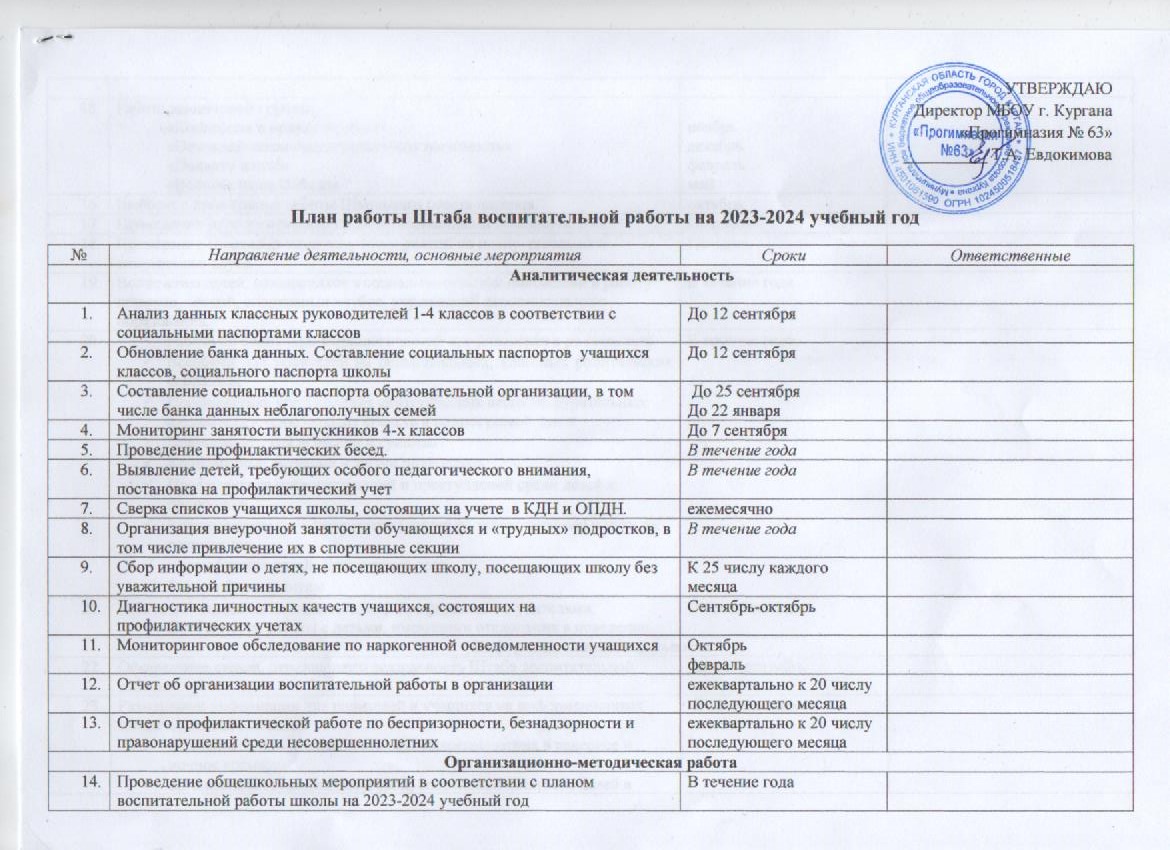 15.Работа лекционной группы:«Конвенция о правах ребенка»«Основной закон государства – его значимость»«Подвигу жить!»«Великая наша Победа»ноябрьдекабрь февральмай 16.Выборы и организация работы Школьного совета  лидеров.октябрь17.Проведение мероприятий детскими общественными объединениями По плану18.Проведение спортивно-массовых мероприятий по плану  школьного спортивного клуба По плану19.Вовлечение детей, находящихся в социально-опасном положении в работу кружков, секций, спортивных клубов, учреждений дополнительного образования.В течение года20.Работа по социально-психологической профилактике с родителями:Всеобучи для родителей на общешкольных, классных родительских собранияхПрофилактика употребления синтетических веществ, курительных смесей и газо-аэрозольных средств в подростковой средеПричины детской агрессии и суицидаКонфликтные ситуации в жизни подростковПрофилактика правонарушений и преступлений среди детей и подростковВредные привычки  подростков (алкоголь, табакокурение) и пути их разрешения Круг общения детей. Личностный ростБезопасные каникулыВ течение года21.Работа по социально-психологической профилактике с учителями:Особенности работы с детьми, имеющими отклонения в поведенииВ течении годаИнформационная деятельностьИнформационная деятельностьИнформационная деятельностьИнформационная деятельность22.Оформление стенда, отражающего деятельность Штаба воспитательной работыАвгуст-сентябрь23.Размещение информации для родителей и учащихся на информационных стендах и на сайте школы:по обеспечению безопасности несовершеннолетних в вечернее и ночное время;организации трудовой, досуговой, спортивной занятости детей в свободное от учёбы время;организации деятельности детских общественных организаций В течение года24.Выпуск тематических профилактических буклетов;листовок;виртуальных плакатов;презентацийВ течение годаРабота со службами и ведомствамиРабота со службами и ведомствамиРабота со службами и ведомствамиРабота со службами и ведомствами25. Постановка и снятие  с учёта в ОПДНВ течение  года26.Беседы сврачом-наркологом	представителями наркоконтроляврачом-гинекологомпредставителями прокуратурыВ течение  года27.Проведение мероприятий в рамках месячников: Безопасности жизнедеятельностиПрофилактике вредных привычекВоенно-патриотической и спортивно-оздоровительной работыСентябрьНоябрь Февраль Май